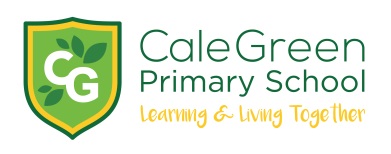 Tuesday 17th October 2023Dear Parents / Carers, Parent Class Visits 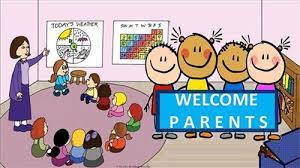 A reminder that the ‘End of Theme 1’ Parent Class Visits are due to take place the week after half term. All parents and carers are invited in to school to see what your child / children have been up to during the first theme. These will be as follows:  The class visits for the 1st theme are as follows: Early Years 		 Monday 30th October 2.40pm – 3.10pm  Key Stage 1		Tuesday 31st October 8.50am – 9.20am  Lower Key Stage 2 	Wednesday 1st November 8.50am – 9.20amUpper Key stage 2 	Thursday 2nd November 8.50am - 9.20am Kind regardsSarah McHugh Vizitat në klasën e prindërveNjë kujtesë se Vizitat në klasën e prindërve 'Fundi i Temës 1' do të zhvillohen javën pas gjysmës së semestrit. Të gjithë prindërit dhe kujdestarët janë të ftuar të hyjnë në shkollë për të parë se çfarë kanë bërë fëmija/fëmijët tuaj gjatë temës së parë.Këto do të jenë si më poshtë:Vizitat në klasë për temën e parë janë si më poshtë:Vitet e hershme të hënën 30 tetor 14:40 – 15:10Faza kryesore 1 e martë 31 tetor 8.50-9.20Faza e kyçit të poshtëm 2 E mërkurë 1 nëntor 8.50-9.20Faza e çelësit të sipërm 2 e enjte 2 nëntor 08.50 - 9.20پیرنٹ کلاس وزٹایک یاد دہانی کہ 'تھیم 1 کا اختتام' پیرنٹ کلاس کے دورے نصف مدت کے بعد ہفتے ہونے والے ہیں۔ تمام والدین اور دیکھ بھال کرنے والوں کو یہ دیکھنے کے لیے اسکول میں مدعو کیا جاتا ہے کہ پہلی تھیم کے دوران آپ کے بچے/بچے کیا کر رہے ہیں۔یہ مندرجہ ذیل ہوں گے:پہلی تھیم کے لیے کلاس کے دورے درج ذیل ہیں:ابتدائی سال پیر 30 اکتوبر 2.40pm - 3.10pmکلیدی مرحلہ 1 منگل 31 اکتوبر صبح 8.50 سے صبح 9.20 بجے تکلوئر کلیدی مرحلہ 2 بدھ یکم نومبر صبح 8.50 سے صبح 9.20 بجے تکاپر کلیدی مرحلہ 2 جمعرات 2 نومبر صبح 8.50 سے صبح 9.20 بجے تکരക്ഷാകർതൃ ക്ലാസ് സന്ദർശനങ്ങൾ'തീം 1-ന്റെ അവസാനം' പാരന്റ് ക്ലാസ് സന്ദർശനങ്ങൾ പകുതി ടേമിന് ശേഷമുള്ള ആഴ്‌ച നടക്കുമെന്ന ഓർമ്മപ്പെടുത്തൽ. ആദ്യ തീമിൽ നിങ്ങളുടെ കുട്ടി / കുട്ടികൾ എന്താണ് ചെയ്യുന്നതെന്ന് കാണാൻ എല്ലാ മാതാപിതാക്കളെയും പരിചരിക്കുന്നവരെയും സ്കൂളിലേക്ക് ക്ഷണിക്കുന്നു.ഇവ ഇപ്രകാരമായിരിക്കും:ഒന്നാം തീമിനായുള്ള ക്ലാസ് സന്ദർശനങ്ങൾ ഇപ്രകാരമാണ്:ആദ്യവർഷങ്ങൾ ഒക്ടോബർ 30 തിങ്കളാഴ്ച 2.40pm - 3.10pmപ്രധാന ഘട്ടം 1 ഒക്ടോബർ 31 ചൊവ്വാഴ്ച രാവിലെ 8.50 മുതൽ 9.20 വരെലോവർ കീ സ്റ്റേജ് 2 നവംബർ 1 ബുധനാഴ്ച രാവിലെ 8.50 മുതൽ 9.20 വരെഅപ്പർ കീ സ്റ്റേജ് 2 നവംബർ 2 വ്യാഴാഴ്ച രാവിലെ 8.50 മുതൽ 9.20 വരെWizyty klasowe rodzicówPrzypominamy, że wizyty klasowe dla rodziców pod hasłem „Koniec tematu 1” odbędą się tydzień po połowie semestru. Wszystkich rodziców i opiekunów zapraszamy do szkoły, aby zobaczyć, co robiło Twoje dziecko/dzieci podczas pierwszego tematu.Będą one następujące:Wizyty klasowe dla pierwszego tematu są następujące:Zajęcia dla najmłodszych Poniedziałek 30 października 14:40 – 15:10Key Stage 1 wtorek, 31 października 8.50 – 9.20Lower Key Stage 2 Środa 1 listopada 8.50 – 9.20Etap Upper Key 2 Czwartek 2 listopada 8.50 - 9.20